DAFPEN-CARDIE - Bilan d'étape projet Expérimentation et Innovations 2022-2023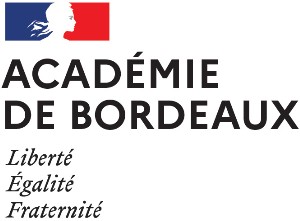 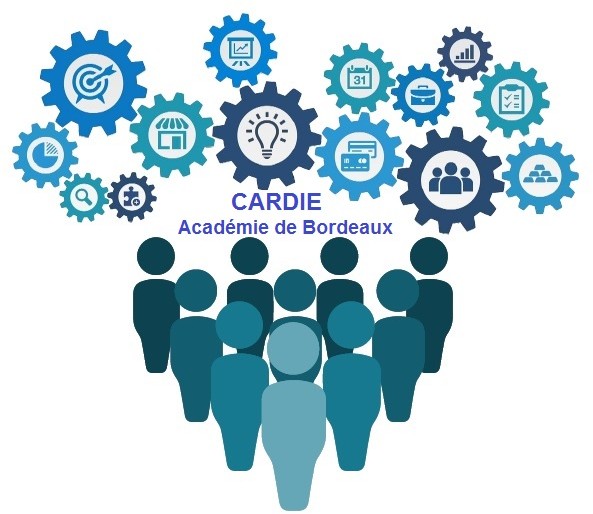 L’innovation pédagogique et l’expérimentation participent à la mise en œuvre de la politique éducative, de lutte contre les inégalités en matière de réussite scolaire, de maitrise des savoirs fondamentaux, lire, écrire, compter, respecter autrui, en réponse à des problématiques de terrain proposées par la communauté éducative.Ce formulaire vous permet de rédiger les bilans d'étape (année 1, année 2 et final) de votre projet.Trouver les informations complémentaires de l'appel à projet sur les pages CARDIE du Rectorat de Bordeaux. Pour toute question : cardie@ac-bordeaux.frP1 P2PRESENTATION DU PROJETC1	Dans cette première partie, il vous ait demandé de préciser tous les éléments caractéristiques de votre projet.Vous pouvez pour cela vous appuyer sur votre fiche projet.Vous ne remplirez cette partie qu'une seule fois sur la durée de votre expérimentation.P3QUOI ?Q1	 Titre du projetQ2	 Rapide descriptif de l'actionQ3	 En quelques mots, déﬁnir en quoi votre projet est innovant ?Q4	 Quelles sont les thématiques académiques de l'action CARDIE concernée ?   Apprendre et enseigner en présence et à distance : comment construire un continuum cohérent et utile ?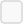    Aider, soutenir, dynamiser : quelles stratégies d'évaluation et régulation des apprentissages au quotidien et dans la durée ?    Mens sana in corpore sano à l'école : Comment conjuguer et concilier bienveillance et exigence ?   Autre thématique reﬂétant un besoin contextualisé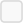 B1Aller à Q5 Si (Q4 est parmi "Autre thématique reﬂétant un besoin contextualisé") Par défaut aller à Q6Q5	Thématique personnelle retenueQ6	 Le projet d'expérimentation est-il accompagné par la recherche ? (INSPE, autre laboratoire)Oui Non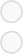 B2Aller à Q7 Si (Q6 est parmi "Oui") Par défaut aller à P4Q7	L'accompagnement par la Q8 recherche est-ilponctuel (formation, conférence, entretien) appuyé sur un protocole de recherche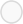 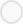 Indiquer le nom du chercheur et du laboratoire de recherche et si une convention a été établie.Q9P4Q10P5C2 Q11Déposer le ﬁchier de la convention avec la recherche ou l'envoyer à la CARDIE (cardie@ac-bordeaux.fr) avant le 30 septembre.(taille maximum de la pièce jointe 1M, 10 pièces jointes autorisées)Possibilité d'attacher un ﬁchierQUAND ? Indiquer la durée envisagée pour le projetan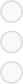 ansansOù ?Coordonnées de l'établissement porteur du projet Nom de l'établissementQ12 Département de l'établissement24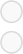 33Q13 UAI de l'établissementQ14 Indiquer la commune de l'établissement40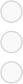 4764Q15Q16P6C3 Nom du chef d'établissement ou du directeur d'école Indiquer le mail du chef d'établissement ou du directeurQUI ?Porteur de projetQ17 NomQ18 PrénomQ19 Fonction / disciplineQ20 Mail professionnelC4 Q21B3Equipe projet Indiquer le nombre de membres de l'équipe projet (sans compter le porteur de projet)0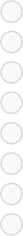 1234567Aller à C5 Si (Q21 est = "0") Aller à Q46 Si (Q21 est = "1") Aller à Q42 Si (Q21 est = "2") Aller à Q38 Si (Q21 est = "3") Aller à Q34 Si (Q21 est = "4") Aller à Q30 Si (Q21 est = "5") Aller à Q26 Si (Q21 est = "6") Aller à Q22 Si (Q21 est = "7")Q22NomQ23PrénomQ24Discipline ou fonctionB4Aller à Q26Q25	Etablissement (si diﬀérent de l'établissement porteur du projet)Q26NomQ27PrénomQ28Discipline ou fonctionB5Q29Aller à Q30Etablissement (si diﬀérent de l'établissement porteur du projet)Q30NomQ31PrénomQ32Discipline ou fonctionB6Q33Aller à Q34Etablissement (si diﬀérent de l'établissement porteur du projet)Q34NomQ35PrénomQ36Discipline ou fonctionB7Q37Aller à Q38Etablissement (si diﬀérent de l'établissement porteur du projet)Q38NomQ39PrénomQ40Discipline ou fonctionB8Q41Aller à Q42Etablissement (si diﬀérent de l'établissement porteur du projet)Q42NomQ43PrénomQ44Discipline ou fonctionB9Q45Aller à Q46Etablissement (si diﬀérent de l'établissement porteur du projet)Q46NomQ47PrénomQ48Discipline ou fonctionB10Q49Aller à Fin du questionnaireEtablissement (si diﬀérent de l'établissement porteur du projet)C5	Les partenairesQ50Type de partenariatQ51Nom du partenaireQ52Commune du partenaireC6 Q53B11Q54LES BENEFICIAIRES Type d'établissements concernés par le projetEcole primaire Collège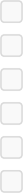 Lycée professionnelLycée général technologique Regroupement d'établissements CirconscriptionAller à Q54 Si (Q53 est parmi "Ecole primaire", "Circonscription") Aller à Q56 Si (Q53 est parmi "Lycée professionnel")Aller à Q55 Si (Q53 est parmi "Collège")Aller à Q57 Si (Q53 est parmi "Lycée général technologique") Par défaut aller à Q58Quel sont les niveau(x) concerné(s) en primairePS MS GS CP CE1 CE2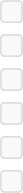    CM1    CM2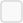 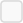    Tous les niveaux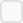 B12Q55B13Q56B14Q57Aller à Q58Quels sont les niveaux concernés en collège6e 5e 4e 3e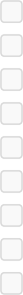 6e SEGPA5e SEGPA4e SEGPA3e SEGPATous les niveaux Aller à Q58Quels sont les niveaux en lycée professionnel3e Prépa Métiers 2nde CAP Terminale CAP 2nde Bac Pro 1ere Bac Pro Terminale Bac Pro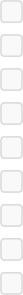 Première année BTS Deuxième année BTS Tous les niveauxAller à Q58Quels sont les niveaux concernés en lycée général et technologique2nde générale et technologique 1ere générale Terminale générale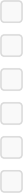 1ere Technologique Terminale Technologique Première année BTS Deuxième année BTSQ58 Combien de classes sont concernées ?Q59 Combien d'élèves sont concernés ?P7Q60POURQUOI ? Problématique de terrain de l'expérimentation :constats, analyse des besoins, diagnostic (6 lignes max)P8Q61P9Q62Q63COMMENT ? Lister les diﬀérentes actions envisagées :description du contenu,implication des élèves (productions...),calendrier prévisionnel...EFFETS RECHERCHES Quels sont les eﬀets attendus sur les acquis et progrès des élèves ? Quel(s) indicateurs envisagez- vous? Quels sont les eﬀets attendus sur les pratique des enseignants ?P10C7BILAN D'ETAPE EN ANNEE 1Compléter le bilan de la première année de votre projetP11Q64Q65Q66P12Q67Q68Q69L’ingénierie de projet et ses éventuelles évolutions Evolution du projet par rapport à la ﬁche (acteurs, bénéﬁciaires, partenaires, …) Les actions mises en œuvre lors de la première année Ecart avec les actions envisagées dans la ﬁche projetAnalyse de l’expérimentation et développement professionnel associéQuels eﬀets pédagogiques et éducatifs (évaluation interne du projet) :sur les acquis des élèvessur les pratiques professionnelles des enseignants-	… Quel rayonnement ?sur le climat scolaire dans l’école ou l’établissement (implication, appartenance, échanges, solidarité…)?sur « l’image » de l’école ou de l’établissement ?Indiquer les éléments développés pour la diﬀusion de l’expérimentation (participation aux journées de l’innovation, ﬁche Innovathèque, site web, padlet, diaporama, blog, articles …)Q70Q71Q72P13Q73Q74P14Q75Q76P15Q77B15P16Quelles formations ont été mises en place ou suivies ? (Stage collectif, stage ZAP, ...) Citer trois ressources ou points d'appui qui vous ont permis de progresser Citer trois difficultés éventuelles rencontréesConstat global et perspectives Une réussite à communiquer à l’extérieur, ce serait : En quoi, selon vous ce projet relève-t-il d'une logique d'expérimentation ?Et après ? Emergence de nouvelles problématiques/besoins Perspectives de l’expérimentation en année 2 (reconduction, nouvelles actions, nouveaux partenaires, essaimage, …)Fin de la première partie que voulez-vous faire ?J'ai fini la saisie de la première année, j'envoie mon bilan Je passe à la saisie du bilan pour la deuxième année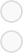 Aller à C10 Si (Q77 est = "J'ai fini la saisie de la première année, j'envoie mon bilan") Aller à P16 Si (Q77 est = "Je passe à la saisie du bilan pour la deuxième année")BILAN D'ETAPE EN ANNEE 2C8	Compléter le bilan de la deuxième année de votre projetP17Q78Q79Q80P18Q81Q82Q83Q84L’ingénierie de projet et ses éventuelles évolutions Evolution du projet par rapport à la ﬁche et/ou l'année 1 (acteurs, bénéﬁciaires, partenaires, …) Les actions mises en œuvre lors de la deuxième année Ecart avec les actions envisagées dans la ﬁche projet et l'année 1Analyse de l’expérimentation et développement professionnel associéQuels eﬀets pédagogiques et éducatifs (évaluation interne du projet) :sur les acquis des élèvessur les pratiques professionnelles des enseignants-	… Quel rayonnement ?sur le climat scolaire dans l’école ou l’établissement (implication, appartenance, échanges, solidarité…)?sur « l’image » de l’école ou de l’établissement ?Indiquer les éléments développés pour la diﬀusion de l’expérimentation (participation aux journées de l’innovation, ﬁche Innovathèque, site web, padlet, diaporama, blog, articles …)Quelles formations ont été mises en place ou suivies ? (Stage collectif, stage ZAP, ...)Q85Q86P19Q87Q88P20Q89Q90P21Q91B16P22C9 Citer trois ressources ou points d'appui qui vous ont permis de progresser Citer trois difficultés éventuelles rencontréesConstat global et perspectives Une réussite à communiquer à l’extérieur, ce serait : En quoi, selon vous ce projet relève-t-il d'une logique d'expérimentation ?Et après ? Emergence de nouvelles problématiques/besoins Perspectives de l’expérimentation en année 3 (reconduction, nouvelles actions, nouveaux partenaires, essaimage, …)Fin de la deuxième partie que voulez-vous faire ?J'ai fini la saisie de la deuxième année, j'envoie mon bilan Je passe à la saisie du bilan final (année 3)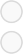 Aller à C10 Si (Q91 est = "J'ai fini la saisie de la deuxième année, j'envoie mon bilan") Aller à P22 Si (Q91 est = "Je passe à la saisie du bilan final (année 3)")BILAN FINAL DE L'EXPERIMENTATIONCompléter le bilan final de votre projetP23Q92Q93Q94P24Q95Q96Q97Q98Q99L’ingénierie de projet et ses éventuelles évolutions Evolution du projet par rapport à la ﬁche et/ou l'année 2 (acteurs, bénéﬁciaires, partenaires, …) Les actions mises en œuvre lors de la troisième année Ecart avec les actions envisagées dans la ﬁche projet et l'année 2Analyse de l’expérimentation et développement professionnel associéQuels eﬀets pédagogiques et éducatifs (évaluation interne du projet) :sur les acquis des élèvessur les pratiques professionnelles des enseignants-	… Quel rayonnement ?sur le climat scolaire dans l’école ou l’établissement (implication, appartenance, échanges, solidarité…)?sur « l’image » de l’école ou de l’établissement ?Indiquer les éléments développés pour la diﬀusion de l’expérimentation (participation aux journées de l’innovation, ﬁche Innovathèque, site web, padlet, diaporama, blog, articles …)Quelles formations ont été mises en place ou suivies ? (Stage collectif, stage ZAP, ...) Citer trois ressources ou points d'appui qui vous ont permis de progresserQ100P25Q101Q102P26Q103B17C10 B18 Citer trois difficultés éventuelles rencontréesConstat global et perspectives A l’issue de l’expérimentation, quel bilan tirez-vous de ce projet ? A-t ’il contribué à faire durablement évoluer les pratiques ? Une réussite à communiquer, ce serait :Et après ? Quelle suite au projet après la phase d’expérimentation ? (phase d’essaimage)Aller à C10Merci d'avoir compléter votre bilanAller à Fin du questionnaire    Réponse obligatoireMerci d'avoir pris le temps de répondre à ce questionnaire. Vous pouvez enregistrer vos réponses en cliquant sur le bouton imprimante.